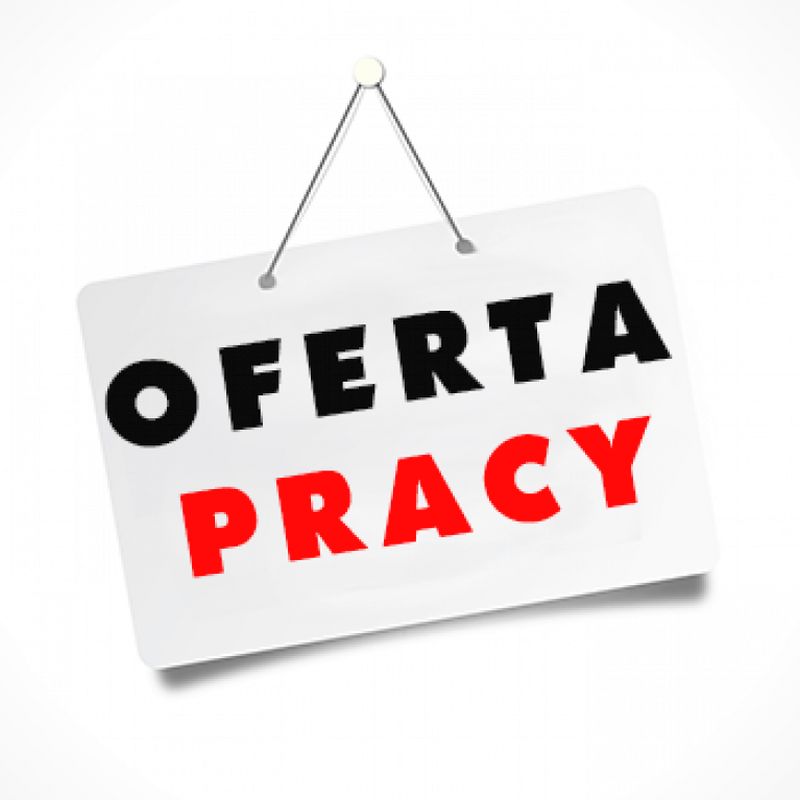 Oferta pracy w Domu Pomocy Społecznej w Nowogardzie
Osoby zainteresowane podjęciem zatrudnienia w Domu Pomocy Społecznej w Nowogardzie na stanowisko OPIEKUN, prosimy o składanie aplikacji i CV poprzez e-mail: sekretariat@dom-pomocy.com.pl

telefon kontaktowy: 507 056 259; 507 056 159Stwórz zespół wspierający osoby, które tego potrzebują.                 

Dyrektor Domu                            z-ca dyrektora ds. T-O
Iga Błażewicz                              Małgorzata Danilewska

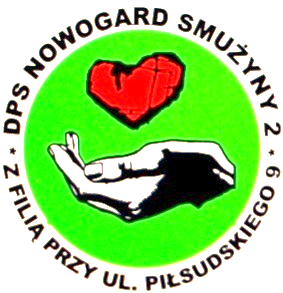 